 ACAO Board of Directors Meeting Minutes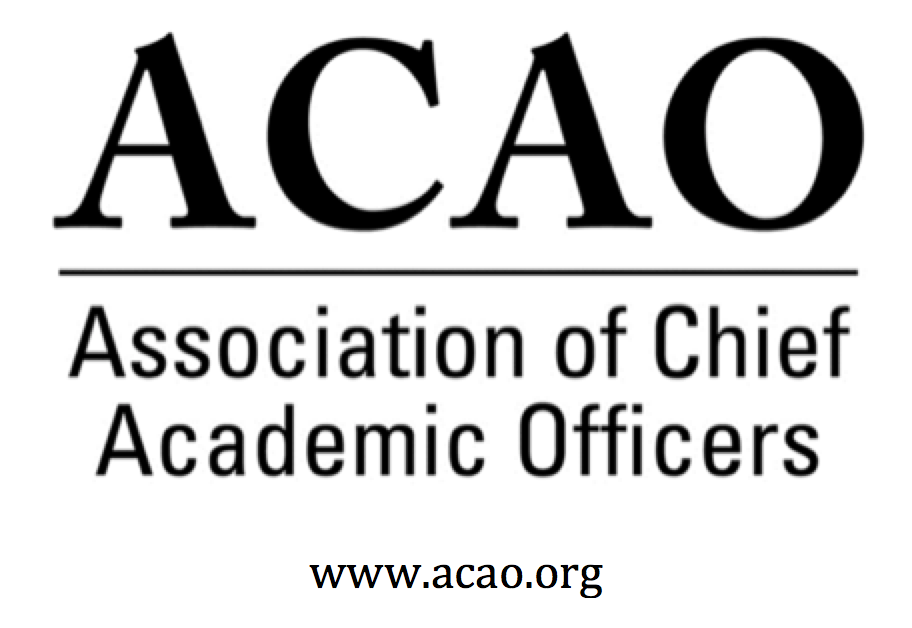 May 4, 2022, 2:00 pm – 3:00 pm ET
 https://us02web.zoom.us/j/84259074588?pwd=R1J0VGNFM0l2Z3RGRmxUVWVCOVJzUT09Review and approval of Board Meeting minutes – G. Baker - Call for discussion/updateApril Board Minutes Here    (Vote for approval)May Board Minutes Here (Vote for approval)Summer in-person meeting:  June 10, 2022 8-5pm ET (estimate of time)Location for Board Meeting  ACE HeadquartersOne Dupont Circle NWWashington, DE 20036202-939-9300	           ACE Boardroom 8th floor (continental breakfast & lunch will be provided)	Meeting will end at 3pm ET so board members can get flights out.Location for HotelDupont Circle Hotel1500 New Hampshire NW, Washington, DC 20036For Reservations:CALL: 202-483-6000.    Mention ACAO Room Block to receive the contracted rate of $259 plus taxes.Reservations must be made by 5/20/2022Check in is at 4pm; Check out 12pmBoard Dinner June 9th @ 7pm (walk to restaurant) - TBDAgenda for June Board Meeting – Pre-planning for Strategic Planning.  L. WerthPlan is to spend bulk of our time on strategic planning.  Provost handbook will be on the agendaJune 1st board meeting will be cancelledNon-dues Revenue – ACAO Job BoardNon dues revenue opportunity.   There is a cost for the API but could make it up with the revenue.  G. Thuswaldner approves idea.  C. St Germain supports it.  Make is a member benefit.  Members would not have to pay.Limit to:  Provosts, Vice provosts, Assoc Provosts, Deans, Administrative leadership.  Could use the board to help populate Provosts Handbook – G. ThuswaldnerWork group:  Gregor Gail, Maria, LauraMay 9th 12-1pm PT Handbook meeting will take place.  Looking to make a second meeting before June.  June 1st, taking the board meeting time.  Hope to have a good outline by June board meetingPotential timeline:  Write essays during the fall semester.  Submit to publisher by end of year. Committee Updates Membership – Chair: Michael Quillen No new members for the month of April.  D. Murner working on a membership dashboard.  New membership year – dues renewal in the near future.End of membership campaigns until the fallAdd to strategic plan…dues increase and/or individual dues structure.Finance Committee – Chair: Lori Werth.  March Financials Here		All good.Digital Learning Committee – Chair: Laura Niesen de Abruna  - No updateInnovation & Strategies – Chair: Laura Niesen de Abruna.  Work group: No updateProfessional Development – J. Gonzales  Town HallsRecap: April 19, 2022 12-1pm ET: The Great Resignation.  H. Coltman moderator.  61 Registered, 31 attendedMay, June & July – No Town HallsAugust Town Hall:  The Evolution of Research on Campus.  Tentative date:  August 16, 2022 12-1pm ET J. Gonzales – call for town hall programs to entire membership.  Opportunity for a Town Hall, bring in someone who is not a Provost, high profile, outside of membership & campus speak on a panel for free. How to keep a more continuous professional development opportunity going besides the town halls. Advisory Council – A. Mason. ACAO BlogP. Salkin put together a suggested policy for blog.  Council will submit document for June meeting. To think about:  who should be able to submit to the blog…blog editorial responsibility.  Archive issues.New Council MembersTwo council members will be leaving, Jean Wyld & Salase Williams.  Great members of the Council.  Looking for new members to replace.  Provide names to April.  Send them “thank you” letter from president of the board.  “Stay “Interview suggestionPre-emptive to talk with those we desire to stay at our institutions, to find out how they are, what they need, in hopes of keeping good talent.  Council is willing to conduct “stay interviews”.  Idea for Strategic Plan discussion in June.Council will submit additional strategic plan ideas for June meeting once they meet next week.Our next regularly scheduled board meeting is June 10, 2022 @ Washington, DCCancel Jun 1 scheduled board meeting?New Business C. St Germain – update on social media.  LinkedIn increased by 6 3 new followers during last 90 days.  Twitter gained 12 new members during past 60 days.  Sent out 31 emails to new provosts from ACE conference.Looking for interesting posts:  Stories about campus, innovation, institutional award, opening of a new building, etc.G. Thuswaldner.  Discuss website at June meeting.Board ResourcesACE MOU Here	ACAO Board of Directors OathTopic: ACAO Board of Directors MeetingTime: Apr 6, 2022 02:00 PM Eastern Time (US and Canada)        Every month on the First Wed, until Mar 1, 2023, 12 occurrence(s)        Apr 6, 2022 02:00 PM        May 4, 2022 02:00 PM        Jun 1, 2022 02:00 PM         Jul 6, 2022 02:00 PM        Aug 3, 2022 02:00 PM        Sep 7, 2022 02:00 PM        Oct 5, 2022 02:00 PM        Nov 2, 2022 02:00 PM        Dec 7, 2022 02:00 PM        Jan 4, 2023 02:00 PM        Feb 1, 2023 02:00 PM        Mar 1, 2023 02:00 PMJoin Zoom Meetinghttps://us02web.zoom.us/j/84259074588?pwd=R1J0VGNFM0l2Z3RGRmxUVWVCOVJzUT09Meeting ID: 842 5907 4588Passcode: 718864One tap mobile+13017158592,,84259074588#,,,,*718864# US (Washington DC)+13126266799,,84259074588#,,,,*718864# US (Chicago)Dial by your location        +1 301 715 8592 US (Washington DC)        +1 312 626 6799 US (Chicago)        +1 646 876 9923 US (New York)        +1 253 215 8782 US (Tacoma)        +1 346 248 7799 US (Houston)        +1 669 900 6833 US (San Jose)Meeting ID: 842 5907 4588Passcode: 718864Find your local number: https://us02web.zoom.us/u/kj1bM2yKS2022/23 Board of Directors: Assigned Committees & Roles*BJ Reed, Innovation & Strategy Committee Member:  Advisory Council rep*Michael Gealt, Professional Development: Advisory Council repNameAttendedAttendedNameAttendInvited GuestsAttendGail BakerPam StinsonPam StinsonGregor ThuswaldnerBeth IngramMark GinsbergMark GinsbergKevin CarmanLori WerthxPeter NwosuPeter NwosuxGreg OchoaxPatricia Salkin Patricia Salkin xConstance St GermainLaura de AbrunaLaura de AbrunaxJamie WinebrakeMichael QuillenMichael QuillenxEllen GranbergxJunius GonzalesJunius GonzalesSusan KrumlxJohn McCarthyJohn McCarthyxApril Mason/Adv Cl.  (nv)Heather ColtmanMaria Woodside OriakhiMaria Woodside OriakhixDoreen Murner   (nv)Executive CommitteeDirectorRole/CommitteeInstitutionTerm EndingExecutive CommitteeBeth IngramPresidentNorthern Illinois University2022/2023Executive CommitteeGail BakerPast President Responsibility:  Chair of Nominating andBylaws CommitteesUniversity of San Diego2022/2023Executive CommitteeGregory OchoaPresident ElectPotomac State College of West Virginia University2024Executive CommitteeLori WerthTreasurer: Chair Finance University of Pikeville2025Executive CommitteeTBDSecretaryInnovation & StrategyDoreen MurnerExecutive DirectorAMC Sourcen/aJunius GonzalesChair: Professional DevelopmentNY Institute of Technology2023Patricia SalkinMembership Committee & Blog Series CoordinatorTouro College2023Constance St. GermainFinance CommitteeCapella University2023John McCarthyMembership CommitteeUMass – Amherst2023Heather ColtmanFinance CommitteeJames Madison University2023Pam StinsonProfessional DevelopmentOklahoma State University – Oklahoma City2023James WinebrakeProfessional DevelopmentUniversity of North Carolina Wilmington2024Susan KrumlProfessional DevelopmentMidland University2024Mark GinsbergFinance CommitteeGeorge Mason University2024Ellen GranbergFinance CommitteeRochester Institute of Technology2024Peter NwosuMembership & Communications Innovation & StrategyLehman College of CUNY2024Michael QuillenChair: Membership CommitteeRowan-Cabarrus Community College2025Maria Woodside-OriakhiMembership CommitteeUniversity of the Bahamas2025Gregor ThuswaldnerWhitworth University2025Laura Niesen de AbrunaPI: Digital Fellows Project/DLC ChairInnovation & StrategyYork College of Pennsylvania2025Kevin CarmanProfessional DevelopmentUniversity of Wyoming2025April MasonChair:  Advisory Council; Ex Officio member of the board: Membership & Communications Cmten/a